Mgr. Dominik Vítek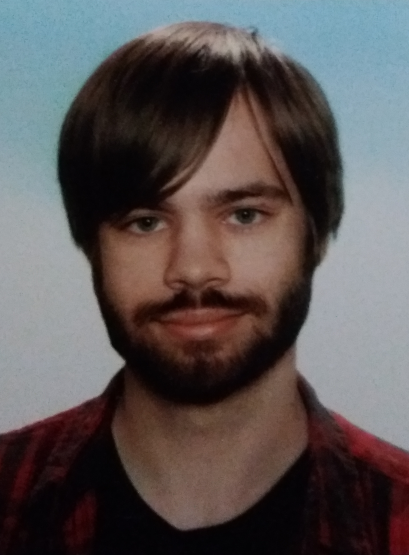 Personal informationAdress:				Selské náměstí 172/7, 773 00 OlomoucContact information:			dominik.vitek01@upol.cz
					+420 731 045 840Date of birth:				7. 9. 1994Education	2019 – current		Palacký University Olomouc
					Pediatrics (Ph.D.)2017 – 2019		Palacký University Olomouc
				Experimental biology (Mgr.)2014 – 2017		Palacký University Olomouc
				Molecular and cellular biology (Bc.)Work		2019 – current		Ph.D. study
experience				Neurodegeneration and aging study 								in model organisms										Reference: Mgr. Jiří Voller, Ph.D.								+420 585 634 855, jiri.voller@upol.cz2019 			Part-time job
			Maintenance of plant materials						Reference: Mgr. Jan Bartoš, Ph. D.						+420 585 238 711, bartos@ueb.cas.cz2018 – 2019 		Diploma thesis									Selection of common wheat lines containing 3D					chromosome deletion in disomic constitution 					Reference: Mgr. Jan Bartoš, Ph. D.							+420 585 238 711, bartos@ueb.cas.cz		2017 – 2018		Cytometric analysis of cell populations
					Reference: doc. Ing. Iva Kriegová, Dr.
					+420 585 632 380, eva.kriegova@fnol.czWork		2015 – 2017		Bachelor thesis
experience				Molecular genetic methods of MHC typing
					in high resulution
					Reference: doc. MUDr. František Mrázek, Ph. D.
					+420 585 633 681, mrazekf@fnol.czCourses		2017		First aidLangueges				Czech			Expert (C2), native speaker					English		Advanced (C1)					German		Beginner (A2)Laboratory methodology		PCR, RT-PCR, Droplet digital PCR, PCR-SSOP					Primer optimalization					Gel elecrophoresis					Sanger sequencingPreperation of mRNA libraries for NGS					Automated microscopy and image analysis					DNA isolation, RNA isolation					Flow cytometry					Human cell culturesCultivation and screening of nematodes (C. elegans, H. contortus, T. circumcincta)Tardigrades cultivation, stress and stress resistance assaysSoftware knowledge			Columbus – image storage and analysis systemPython – knowledge of libraries for image analysis (scikit-image) including the use convolutional neural networks (YOLOv5), data analysis and visualization (Pandas, matplotlib)					Microsoft Office - Openoffice						Graphical software GIMP 2Publications:Svačina R, Karafiátová M, Malurová M, Serra H, Vítek D, Endo T R, Sourdille P, Bartoš J. Development of Deletion Lines for Chromosome 3D of Bread Wheat. Front. Plant Sci. 2020; 10:1756. DOI: 10.3389/fpls.2019.01756. IF = 6.627 (2022-2023)Maková B, Mik V, Lišková B, González G, Vítek D, Medvedíková M, Monfort B, Ručilová V, Kadlecová A, Khirsariya P, Barreiro Z G, Havlíček L, Zatloukal M, Soural M, Paruch K, D’Autréaux B, Hajdúch M, Strnad M, Voller J. Cytoprotective activities of kinetin purine isosteres. Bioorg Med Chem. 2021; In Press. DOI: 10.1016/j.bmc.2021.115993. IF = 3.461 (2022-2023)TeachingSupervision of bachelor thesis: Bendová H (2022). Vývoj metodologie a studium odpovědi Hypsibius dujardini na stresové faktory [Successfully defended thesis]. Palacký University in Olomouc.Projects:INTER-COST High-throughput identification of agents for therapy of Friedreich ataxia. Member of the research team.INTER-COST High-throughput identification of new anthelmintics. Member of the research team.Doctoral Student Grant competition (DSGC-2021-0085) A study of radiotolerance of a tardigrade and evaluation of the radioprotective activity of it’s extracts. Principal researcher.Active conference participations:Presentation: Vítek D, Voller J, Fürst T, Hajdúch M. High-throughput screening of chemical compound libraries in C. elegans. IMTM Reactor Conference. 7. - 9. 9. 2020. Bystřice nad Pernštejnem, Czech Republic.. Presentation: Vítek D, Voller J, Fürst T, Valderas-García E, Gurská S, Hajdúch M. High-throughput screening of compound libraries in Nematodes. IMTM Reactor Conference. 6. - 8. 10. 2021. Bystřice nad Pernštejnem, Czech Republic..Presentation: Vítek D, Fryčák T, Fürst T, Lacey M, Vavruša M, Voller J. Tardigrade phenotype classification using neural networks. 15th International Symposium on Tardigrada. 22. – 26. 8. 2022. Kraków, Poland.Presentation: D Vítek, T Fryčák, T Fürst, M Lacey, M Vavruša, R Slavkovsky, M Hajdúch,  J Voller. Stress response in Hypsibius exemplaris. IMTM Reactor conference. 3. – 5. 10. 2022. Velké karlovice, Czech Republic.Presentation: D Vítek, S M Berger, T Fryčák, T Fürst, M Lacey, M Hajdúch, R Slavkovsky, J Pavlík, J Nováková, J Voller. Stress response in Hypsibius exemplaris. 7th Annual IMTM Reactor conference. 2. – 4. 10. 2023. Velké karlovice, Czech Republic.Interests				Computer and tabletop games, sci-fi, fantasy, oil andacrylic paintingDominik Vítek28/12/2022